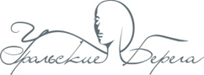 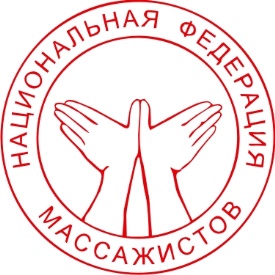 27-29 октября 2020 Фестиваль «Технологии красоты»Место проведения: Уральский Центр развития дизайна, ул. Горького 4аЕкатеринбургПОЛОЖЕНИЕЕвро-Азиатского Чемпионата «Уральские берега» по эстетическому СПА-массажу 2020 г. 28 октября 2020При поддержке: -НП «Национальная федерация массажистов»-Единая Консолидированная Система Чемпионатов по массажу  Организаторы: -Объединение «Универсальные выставки»-Школа студия «Ника-Урал» Цели чемпионата:Повышение профессионального уровня специалистов, улучшение качества услуг в СПА-индустрии, популяризация отечественных технологических решений в СПА, ознакомление с передовым опытом коллег, повышение уровня информирования населения в области СПА и оздоровления, повышение престижа профессиональной деятельности в СПА-индустрии.«СПА-массаж» - это эстетическая программа, направленная на решение восстановления психо-эмоционального фона, профилактики здоровья и коррекции фигуры.Категории участников:-специалисты, работающие в СПА- и Велнес-индустрии, Санаторно-курортных учреждениях;-массажисты, работающие в фитнес-центрах (клубах, комплексах)-массажисты и косметологи, работающие в салонах красоты, институтах красоты;-специалисты по массажу, работающие в области восстановительной и эстетической медицины;-массажисты и косметологи, занимающиеся индивидуальным предпринимательством;-массажисты частной практики (частных кабинетов).-косметологи.Потенциальные участники чемпионата - массажисты, работающие в структурах связанных с индустрией СПА (санатории, СПА-центры, веллнес-клубы, фитнес-клубы, спортивные клубы, частные кабинеты), а также массажисты, не имеющие соответствующего образования, с опытом работы не менее одного года.Структура: Чемпионат проводится в номинации: Эстетический СПА- массаж.  Номинация «СПА- массаж», проходит в два этапа:Первый этап - обязательная программа (классический массаж). Оценивается базовый уровень владения «классической» техникой массажа.Второй этап - произвольная программа, избранная участником заранее для демонстрации техники массажа, проводимая в форме законченной эстетической программы (СПА-массаж, Weiiness-массаж, фитнес-массаж, спортивный, СПА программа по телу, массаж по лицу).               Регламент выступления участников номинации: В данных номинациях модель готовится участником заранее, первый этап 30  мин  (выполнение массажа, оформление карточки клиента, демонстрация приемов массажа по заданной зоне), второй этап 30 минут, комментарий судей 30 минут.   Критериями оценки являются: мастерство исполнителя, внешний вид, правила приема клиента, соответствие процесса выполнения услуги требованиям качества, концептуальность представляемых массажных программ/методик, эстетика выполнения услуги. Компетентное жюри гарантирует справедливое судейство и равные шансы на победу для всех участников. Участие в Конкурсе дает возможность для широкомасштабной рекламной кампании Вашей фирмы, повысит профессиональный статус и позволит получить выгодные предложения на рынке услуг. 1. Внешний вид участниковВнешний вид участников должен соответствовать эстетическим и санитарным требованиям специалиста (волосы убраны, ногти коротко подстрижены, без цветного лака). Использование специальной одежды из прозрачных тканей запрещается. На произвольную программу разрешается иметь стилизованную форму специалиста (костюм (куртка и брюки) определенного цвета, фасона под предлагаемую программу массажа)Не разрешается ношение украшений (в области шеи, декольте, запястий, кистей рук) и использование сильно пахнущих парфюмерных косметических средств. 2. Модели для участников конкурсаУчастники самостоятельно находят себе моделей. Моделями могут быть мужчины и женщины старше 18 лет, не имеющие противопоказаний для проведения данных процедур. Модели должны иметь пропорции, удовлетворяющие эстетическим требованиям конкурса, проводимого на открытой для зрителей площадке. Состояние кожных покровов модели должно быть без кожных заболеваний, без нарушений целостности кожных покровов, больших пигментных пятен, бородавок, воспалительных процессов и т. п. В обязанности модели входит информирование конкурсантов об особенностях своего организма в целях правильной диагностики состояния кожных покровов и показаний и противопоказаний к массажу. Модели не имеют права комментировать сам процесс процедуры и обсуждать результаты процедуры. 3.Рабочее место конкурсантаКаждому участнику конкурса предоставляется оборудованное рабочее место: массажная кушетка, рабочий стол, стул, настольная лампа, розетка, ведро для мусора.           Все оборудование соответствует Российским и Международным стандартам, имеет сертификаты качества и находится в полностью исправном состоянии.Участники конкурса самостоятельно приносят необходимые инструменты и аксессуары, соответствующие стандарту для оказания услуги. По окончании процедуры каждый участник самостоятельно приводит в порядок свое рабочее место.Все участники обязуются бережно относиться к предоставленному оборудованию, использовать необходимые материалы и оборудование строго в соответствии с их назначением. Соблюдать технику безопасности. Жюри оставляет за собой право снижать баллы конкурсантам за нарушения порядка на рабочем месте. 4.Требования к косметическим средствам для проведения процедурКосметические средства для проведения процедур участник конкурса приносит самостоятельно. *Используемые массажные средства должны соответствовать выбранной методике, что освещается в протоколе процедуры (карта участника)Дополнительно Технология применения комплексов по уходу за телом должна строго соответствовать требованиям фирмы производителя и дистрибьютора торговой марки в России*Возможно предоставление косметических средств представителями торговых марок по согласованию с оргкомитетом конкурсаДля обеспечения проведения процедуры в соответствии с программой необходимо иметь: массажные средства (крем, масло и др. в соответствии с методикой применения).ПРАВИЛА СОРЕВНОВАНИЙI этап. Обязательная программа (классический массаж)Перед началом соревнований проводится жеребьевка участников, каждый получает личный номер, который сохраняет до конца соревнований и задание на классический массаж. В задании определяется часть тела, на которой будет продемонстрирован массаж (шейно-воротниковая зона, спина,  верхние конечности, нижние конечности).  Задания не получают конкурсанты, которые в произвольной программе демонстрируют массаж лица, для них обязателен классический массаж лица. Всем участникам выдается карточка клиента, которая должна быть заполнена после старта. Заполнение карточки клиентаЗаполнение карточки клиента при проведении конкурса, является обязательным для всех участников. В карточке, выдаваемой в начале конкурса, указан номер участника конкурса. Заполнение карточки осуществляется самостоятельно участником на основании опроса клиента (модели) и в результате осмотра состояния кожных покровов модели. Заполнение всех пунктов карточки обязательно. Ответом на каждый вопрос считается либо краткий текст, либо отметка в соответствующем поле карточки. Члены рабочего жюри имеют право задавать вопросы участникам в случае неясности или неоднозначности ответов на вопросы карточки. Приложение №1 Карточка клиента.Эффективность (РЕЗУЛЬТАТ) одноразового применения процедуры не оценивается!!!Методики классического массажаОбласть спины (20 минут).Границы области: верхняя граница –VII шейный позвонок, нижняя граница –I поясничный позвонок; боковые границы – левая и правая средние аксиллярные линии. Исходное положение пациента: лежа на животе, туловище обнажено до дистальной части крестца, под сгиб стопы – валик, руки вдоль туловища ладонями вверх. Техника массажа 1. Плоскостное поверхностное поглаживание. 2. Попеременное растирание. 3. Спиралевидное поглаживание. 4. Пиление. 5. Поглаживание в 2 тура. 6. Спиралевидное растирание (тенаром, основанием ладонью, гипотенаром). 7. Раздельно-последовательное поглаживание. 8. Накатывание (на большой палец, на кулак, на указательный палец, на мизинец). 9. Глажение (2 вариант) раздельно-параллельное. 10. Полукружное разминание. 11. Поглаживание ладонью с отягощением. 12. Поперечное непрерывистое разминание. 13. Поглаживание двумя большими пальцами по паравертебральным линиям. 14. Спиралевидное растирание двумя большими пальцами там же. 15. Поглаживание двумя большими пальцами. 16. Перемежающееся надавливание большими пальцами вдоль крестцово-остистых мышц. 17. Поглаживание двумя большими пальцами. 18. Пунктирование вдоль паравертебральных линий. 19. Поглаживание в два тура или спиралевидное поглаживание. 20. Рубление (или похлопывание). 21. Плоскостное поверхностное поглаживание (или поверхностное спиралевидное поглаживание).  Нижние конечности (20 минут)Границы: задняя поверхность нижней конечности – от пятки до ягодичной складки, передняя поверхность нижней конечности – от основания пальцев стопы до паховой складки. Массаж задней поверхности нижних конечностей 1. Обхватывающее непрерывистое поглаживание.2. Попеременное растирание. 3. Обхватывающее непрерывистое поглаживание с отжиманием ладонями. 4. Пиление (встречное). 5. Обхватывающее непрерывистое поглаживание с отжиманием кулаками. 6. Спиралевидное растирание четырьмя пальцами двумя руками (по трем линиям). 7. Плоскостное непрерывистое поглаживание двумя руками (по трем линиям). 8. Продольное разминание двумя руками. 9. Обхватывающее прерывистое поглаживание без перекрытия. 10. Полукружное разминание (сначала одной рукой, потом другой). 11. Обхватывающее прерывистое поглаживание с перекрытием. 12. Поперечное простое разминание. 13. Обхватывающее раздельно-последовательное поглаживание. 14. Вибрация (встряхивание или сотрясение). 15. Обхватывающее непрерывистое поглаживание. Массаж передней поверхности нижних конечностей 1. Обхватывающее непрерывистое поглаживание. 2. Попеременное растирание. 3. Обхватывающее непрерывистое поглаживание. 4. Спиралевидное растирание четырьмя пальцами двумя руками. 5. Обхватывающее непрерывистое поглаживание. 6. Полукружное разминание. 7. Обхватывающее непрерывистое поглаживание. 8. Поперечное простое разминание. 9. Обхватывающее непрерывистое поглаживание. 10. Вибрация (встряхивание или сотрясение). 11. Обхватывающее непрерывистое поглаживание. Приемы и растирания – от основания пальцев до паховой складки, разминание и вибрация – на бедре. Верхние конечности (20 минут)Границы: задняя поверхность шеи, спина до уровня IV грудного позвонка, передняя поверхность грудной клетки до второго ребра, включая надплечья; область лопаток. Подготовительный массаж шейно-воротниковой области и области лопаток 1.Круговое плоскостное поверхностное поглаживание. 2. Попеременное растирание. 3. Поглаживание «продольное и ромбом». 4. Пиление. 5. Поглаживание «продольное и ромбом». 6. Спиралевидное растирание четырьмя пальцами веерообразно снизу вверх с захватом области надплечий одной или обеими руками. 7. Глубокое поглаживание «продольное и ромбом». 8. Спиралевидное растирание двумя большими пальцами по паравертебральным линиям. 9. Поглаживание по паравертебральным линиям большими пальцами. 10. Обхватывающее поглаживание (задним ходом). 11. Спиралевидное растирание четырьмя пальцами двумя руками (задним ходом) по надплечьям. 12. Поглаживание «продольное и ромбом». 13. Похлопывание. 14. Круговое плоскостное поверхностное поглаживание. Массаж верхней конечности 1. Обхватывающее непрерывистое поглаживание. 2. Двойное кольцевое растирание. 3. Обхватывающее непрерывистое поглаживание. 4. Спиралевидное растирание четырьмя пальцами со всех сторон. 5. Обхватывающее непрерывистое поглаживание. 6. Продольное разминание. 7. Обхватывающее непрерывистое поглаживание. 8. Двойное кольцевое разминание. 9. Обхватывающее непрерывистое поглаживание. 10. Сотрясение или встряхивание. Все приемы начинают от лучезапястного сустава и заканчивают в области ключично- акромиального сочленения. Шейно-воротниковая зона и область лопаток (20 минут)Границы: задняя поверхность шеи, спина до уровня IV грудного позвонка, передняя поверхность грудной клетки до второго ребра, включая надплечья; область лопаток. 1.Круговое плоскостное поверхностное поглаживание. 2. Попеременное растирание. 3. Поглаживание «продольное и ромбом». 4. Пиление. 5. Поглаживание «продольное и ромбом». 6. Спиралевидное растирание четырьмя пальцами веерообразно снизу вверх с захватом области надплечий одной или обеими руками. 7. Глубокое поглаживание «продольное и ромбом». 8. Полукружное разминание одной или одновременно обеими руками. 9. Обхватывающее поглаживание от затылка сверху вниз и по надплечьям к плечевым суставам. 10. Спиралевидное растирание двумя большими пальцами по паравертебральным линиям. 11. Поглаживание по паравертебральным линиям большими пальцами. 12. Обхватывающее поглаживание (задним ходом). 13. Спиралевидное растирание четырьмя пальцами двумя руками (задним ходом) по надплечьям. 14. Поглаживание (передним ходом) отдельно на каждой стороне. 15. Спиралевидное растирание четырьмя пальцами отдельно на каждой стороне (передним ходом) по надплечьям. 16. Поглаживание (передним ходом) отдельно на каждой стороне. 17. Полукружное разминание передним ходом отдельно на каждой стороне 18. Обхватывающее поглаживание от затылка сверху вниз и по надплечьям к плечевым суставам. 19. Щипцеобразное разминание. 20. Поглаживание «продольное и ромбом». 21. Похлопывание. 22. Круговое плоскостное поверхностное поглаживание.II этап. Произвольная программа Для данного вида услуги разрешается выбирать процедуры, разработанные фирмами производителями профессиональной косметической продукции, отличные от часто применяемых методик и имеющих целевую направленность, с целью интенсивного воздействия на косметические недостатки кожи клиента, а так же использовать авторскую методику. Отдельная процедура курса, демонстрирующаяся в в произвольной программе, должна быть технологически завершенной (читаемой), понятной для оценки жюри. Методика мануального воздействия должна быть выполнена в законченном виде, т.е. представлены все этапы массажа.Отдельные этапы комплексных процедур оцениваются жюри с точки зрения эстетики их выполнения и правильности манипуляций при выполнении процедур (нанесение и снятие косметических средств, правильность нанесения и распределения косметических средств по поверхности кожи, эстетика массажных движений, применение инструментов (шпателей, спонжей, салфеток, кистей и др.), комфорт и дискомфорт модели и т.д. Перед началом процедуры участники заполняют протокол процедуры, в котором указывается цель и методики процедуры. Протокол процедуры должен лежать на столе участника до окончания процедуры.Жюри оценивает, как последовательность, так и соответствие массажных движений по ритму, интенсивности воздействия, эстетике выполнения общепринятых приемов массажа и целям соответствия выбранной  методики.Оценивается высокое мастерство, оригинальность и концептуальность представляемых программ профилактической (СПА, веллнесс) направленности.Цель проведения процедуры и средства для массажа должны соответствовать заявленным.Эффективность (РЕЗУЛЬТАТ) одноразового применения процедуры не оценивается!!!Дисквалификация 1.1. Решение о дисквалификации участника может быть принято судьями коллегиально. Нарушениями, приводящими к дисквалификации тех или иных лиц, считаются:- использование в соревновании запрещенных материалов или инструментов;- проявление у модели аллергической реакции и других патологических состояний, произошедшее в процессе проведения массажа.- невыполнение участниками распоряжений главного эксперта (экспертов);- грубые нарушения участником правил безопасности работы с оборудованием, способные нанести вред здоровью модели;- непристойное поведение или действия, наносящие ущерб интересам соревнования;- самостоятельное покидание зоны соревнования;1.2. Любой участник, исключенный или дисквалифицированный в течение соревнования, теряет право на получение любых наград, предусмотренных конкурсом.Таблица рекомендуемого времени для проведения этапов Критерии оценки I этап «Классический массаж»Критерии оценки II этап «Произвольная программа»Приложение №2 Описание критериев.1. Результаты выполнения обязательной и произвольной программы оцениваются по 100 балльной шкале (этап «Классический массаж» – 50 баллов, «Произвольная программа» – 50 баллов). По каждому из пунктов за негрубые нарушения, снимается 0,5 баллов. 2. Итоги Чемпионата подводит экспертный совет в составе Председателя и членов жюри. В состав экспертов Чемпионата входят не менее 3 специалистов.  3. Победитель и призеры Чемпионата определяются по лучшим показателям (сумме баллов I и II вида) выполнения обязательной и произвольной программ. При равенстве показателей предпочтение отдается участнику, имеющему лучший результат за выполнение произвольной программы. 4. 	Всем участникам вручаются дипломы за участие в чемпионате.  Победителю Чемпионата присуждается 1 место, призёрам – 2 и 3 места. Жюри определяет победителей в нескольких номинациях.5. Победитель и призеры Чемпионата могут быть рекомендованы жюри для участия в финалах Чемпионата России с международным участием. Приглашаем принять участие в Евро-Азиатском  Чемпионате «Уральские берега» по эстетическому СПА-массажу! ЭтапНаименованиеВремя1Прием клиента 3 мин.2Осмотр и диагностика типа кожи клиента5 мин.3Проведение процедуры20 мин.4Заключительный этап приема клиента2 мин.5Всего минут30 мин.№КритерийКоличество баллов1.Внешний вид. Соответствие правилам профессионального этикета (организация рабочего пространства , встреча клиента, заполнение карточки клиента) 52.Положение массажиста при выполнении процедуры массажа (эргономика )53.Положение модели (эргономика клиента)54.Соответствие  выполняемых массажных приёмов стандарту, заявленной техники массажа55.Соблюдение порядка (очередности и регламента) выполнения массажных приёмов:- поглаживание- растирание- разминание- вибрация22226.Использование  максимально возможного числа вспомогательных и комбинированных массажных приёмов, в соответствии с индивидуальными анатомическими особенностями модели и необходимостью их применения57.Соблюдение основных требований к  выполнению техники классического массажа 58.Физиологическая  обоснованность выбора массажного приёма (интенсивность, направление движений) по отношению к массируемой области59.Целостность проведения и соблюдения необходимого темпа при выполнении массажа510.Соблюдение регламента массажа "Классический массаж"-  30 минут. Окончание программы2Итого:50 баллов№КритерийКоличество баллов1.Эстетическая привлекательность программы массажа.  Соблюдение гигиенических норм.32.Соответствие правилам профессионального этикета (организация рабочего пространства , встреча клиента, отсутствие дискомфорта клиента)53.Соответствие правилам и требованиям заявленного вида массажа 104.Соответствие поставленным целям и задачам массажа.55.Использование максимально возможного числа  вспомогательных и комбинированных массажных приёмов56.Использование максимально возможного числа массируемых областей и зон, физиологичность их сочетания.57.Положение массажиста и массируемого при массаже (эргономика).58.Безопасность выбранной для демонстрации программы массажа (для модели и массажиста).59.Органичность и целостность композиции программы массажа. Использование системы «5 чувств»510.Соблюдение регламента массажа "Произвольная программа"-  30 минут. Окончание программы2Итого:50 баллов